Helpful HousekeepingIndependent Contractor Cleaner Application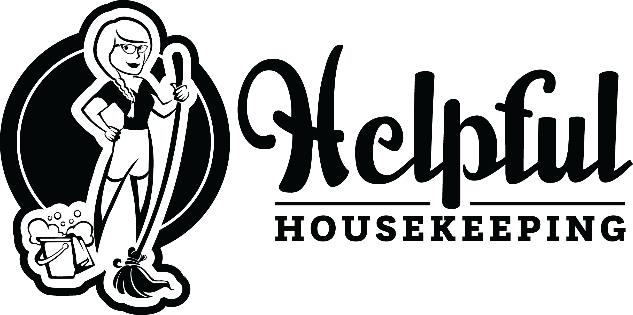 Applicant InformationApplicant InformationApplicant InformationApplicant InformationApplicant InformationApplicant InformationApplicant InformationApplicant InformationApplicant InformationApplicant InformationApplicant InformationApplicant InformationApplicant InformationApplicant InformationApplicant InformationApplicant InformationApplicant InformationApplicant InformationApplicant InformationApplicant InformationApplicant InformationLast NameLast NameLast NameFirstM.I.DateStreet AddressStreet AddressStreet AddressStreet AddressApartment/Unit #Apartment/Unit #CityStateZIPZIPZIPCell #E-mail AddressE-mail AddressDate AvailableDate AvailableDate AvailableDate AvailableSocial Security No.Social Security No.Social Security No.BirthdateBirthdatePosition Applied forPosition Applied forPosition Applied forPosition Applied forPosition Applied forPosition Applied forIndependent Contractor CleanerIndependent Contractor CleanerIndependent Contractor CleanerIndependent Contractor CleanerIndependent Contractor CleanerIndependent Contractor CleanerIndependent Contractor CleanerIndependent Contractor CleanerIndependent Contractor CleanerIndependent Contractor CleanerIndependent Contractor CleanerIndependent Contractor CleanerIndependent Contractor CleanerIndependent Contractor CleanerIndependent Contractor CleanerWill you abide by the strict NO smoking policy before, during, or on breaks?Will you abide by the strict NO smoking policy before, during, or on breaks?Will you abide by the strict NO smoking policy before, during, or on breaks?Will you abide by the strict NO smoking policy before, during, or on breaks?Will you abide by the strict NO smoking policy before, during, or on breaks?Will you abide by the strict NO smoking policy before, during, or on breaks?Will you abide by the strict NO smoking policy before, during, or on breaks?Will you abide by the strict NO smoking policy before, during, or on breaks?Will you abide by the strict NO smoking policy before, during, or on breaks?YES  YES  NO  NO  If no, please stop now. No smokers will be considered for this position as it endangers the health of the clients & interferes with productivity.If no, please stop now. No smokers will be considered for this position as it endangers the health of the clients & interferes with productivity.If no, please stop now. No smokers will be considered for this position as it endangers the health of the clients & interferes with productivity.If no, please stop now. No smokers will be considered for this position as it endangers the health of the clients & interferes with productivity.If no, please stop now. No smokers will be considered for this position as it endangers the health of the clients & interferes with productivity.If no, please stop now. No smokers will be considered for this position as it endangers the health of the clients & interferes with productivity.If no, please stop now. No smokers will be considered for this position as it endangers the health of the clients & interferes with productivity.If no, please stop now. No smokers will be considered for this position as it endangers the health of the clients & interferes with productivity.Will you abide by the strict dress code of knee length black short or black yoga pants and a company logo t-shirt?Will you abide by the strict dress code of knee length black short or black yoga pants and a company logo t-shirt?Will you abide by the strict dress code of knee length black short or black yoga pants and a company logo t-shirt?Will you abide by the strict dress code of knee length black short or black yoga pants and a company logo t-shirt?Will you abide by the strict dress code of knee length black short or black yoga pants and a company logo t-shirt?Will you abide by the strict dress code of knee length black short or black yoga pants and a company logo t-shirt?Will you abide by the strict dress code of knee length black short or black yoga pants and a company logo t-shirt?Will you abide by the strict dress code of knee length black short or black yoga pants and a company logo t-shirt?Will you abide by the strict dress code of knee length black short or black yoga pants and a company logo t-shirt?YES  YES  NO  NO  If no, please stop now. All cleaners will be given one t-shirt for every two days a week they will be expected to work. Black pants or shorts are to be purchased by employee BEFORE they start work.If no, please stop now. All cleaners will be given one t-shirt for every two days a week they will be expected to work. Black pants or shorts are to be purchased by employee BEFORE they start work.If no, please stop now. All cleaners will be given one t-shirt for every two days a week they will be expected to work. Black pants or shorts are to be purchased by employee BEFORE they start work.If no, please stop now. All cleaners will be given one t-shirt for every two days a week they will be expected to work. Black pants or shorts are to be purchased by employee BEFORE they start work.If no, please stop now. All cleaners will be given one t-shirt for every two days a week they will be expected to work. Black pants or shorts are to be purchased by employee BEFORE they start work.If no, please stop now. All cleaners will be given one t-shirt for every two days a week they will be expected to work. Black pants or shorts are to be purchased by employee BEFORE they start work.If no, please stop now. All cleaners will be given one t-shirt for every two days a week they will be expected to work. Black pants or shorts are to be purchased by employee BEFORE they start work.If no, please stop now. All cleaners will be given one t-shirt for every two days a week they will be expected to work. Black pants or shorts are to be purchased by employee BEFORE they start work.Do you submit to the company running a background check on you?Do you submit to the company running a background check on you?Do you submit to the company running a background check on you?Do you submit to the company running a background check on you?Do you submit to the company running a background check on you?Do you submit to the company running a background check on you?Do you submit to the company running a background check on you?Do you submit to the company running a background check on you?Do you submit to the company running a background check on you?YES  YES  NO  NO  If no, please stop now. All cleaners must submit and pass a background check BEFORE they are allowed inside any furnished home.If no, please stop now. All cleaners must submit and pass a background check BEFORE they are allowed inside any furnished home.If no, please stop now. All cleaners must submit and pass a background check BEFORE they are allowed inside any furnished home.If no, please stop now. All cleaners must submit and pass a background check BEFORE they are allowed inside any furnished home.If no, please stop now. All cleaners must submit and pass a background check BEFORE they are allowed inside any furnished home.If no, please stop now. All cleaners must submit and pass a background check BEFORE they are allowed inside any furnished home.If no, please stop now. All cleaners must submit and pass a background check BEFORE they are allowed inside any furnished home.If no, please stop now. All cleaners must submit and pass a background check BEFORE they are allowed inside any furnished home.Do you have a car?Do you have a car?Do you have a car?Do you have a car?Do you have a car?Do you have a car?Do you have a car?Do you have a car?Do you have a car?YES  YES  NO  NO  If no, please understand that you are required to drive to multiple-locations in one day in your own vehicle without compensation for gas unless expressly stated in writing BEFOREHAND.If no, please understand that you are required to drive to multiple-locations in one day in your own vehicle without compensation for gas unless expressly stated in writing BEFOREHAND.If no, please understand that you are required to drive to multiple-locations in one day in your own vehicle without compensation for gas unless expressly stated in writing BEFOREHAND.If no, please understand that you are required to drive to multiple-locations in one day in your own vehicle without compensation for gas unless expressly stated in writing BEFOREHAND.If no, please understand that you are required to drive to multiple-locations in one day in your own vehicle without compensation for gas unless expressly stated in writing BEFOREHAND.If no, please understand that you are required to drive to multiple-locations in one day in your own vehicle without compensation for gas unless expressly stated in writing BEFOREHAND.If no, please understand that you are required to drive to multiple-locations in one day in your own vehicle without compensation for gas unless expressly stated in writing BEFOREHAND.If no, please understand that you are required to drive to multiple-locations in one day in your own vehicle without compensation for gas unless expressly stated in writing BEFOREHAND.I understand that I will receive 8 dollars an hour, that travel time is not included in hourly assessment of wages, nor are breaks or lunch, and that only the exact amount of time spent cleaning will be compensated in wages.I understand that I will receive 8 dollars an hour, that travel time is not included in hourly assessment of wages, nor are breaks or lunch, and that only the exact amount of time spent cleaning will be compensated in wages.I understand that I will receive 8 dollars an hour, that travel time is not included in hourly assessment of wages, nor are breaks or lunch, and that only the exact amount of time spent cleaning will be compensated in wages.I understand that I will receive 8 dollars an hour, that travel time is not included in hourly assessment of wages, nor are breaks or lunch, and that only the exact amount of time spent cleaning will be compensated in wages.I understand that I will receive 8 dollars an hour, that travel time is not included in hourly assessment of wages, nor are breaks or lunch, and that only the exact amount of time spent cleaning will be compensated in wages.I understand that I will receive 8 dollars an hour, that travel time is not included in hourly assessment of wages, nor are breaks or lunch, and that only the exact amount of time spent cleaning will be compensated in wages.I understand that I will receive 8 dollars an hour, that travel time is not included in hourly assessment of wages, nor are breaks or lunch, and that only the exact amount of time spent cleaning will be compensated in wages.I understand that I will receive 8 dollars an hour, that travel time is not included in hourly assessment of wages, nor are breaks or lunch, and that only the exact amount of time spent cleaning will be compensated in wages.I understand that I will receive 8 dollars an hour, that travel time is not included in hourly assessment of wages, nor are breaks or lunch, and that only the exact amount of time spent cleaning will be compensated in wages.YES  YES  NO  NO  You are only getting paid to complete cleaning tasks.You are only getting paid to complete cleaning tasks.You are only getting paid to complete cleaning tasks.You are only getting paid to complete cleaning tasks.You are only getting paid to complete cleaning tasks.You are only getting paid to complete cleaning tasks.You are only getting paid to complete cleaning tasks.You are only getting paid to complete cleaning tasks.I understand that I will be paid by check once a week and am required to report all income to the government and pay taxes on my income.I understand that I will be paid by check once a week and am required to report all income to the government and pay taxes on my income.I understand that I will be paid by check once a week and am required to report all income to the government and pay taxes on my income.I understand that I will be paid by check once a week and am required to report all income to the government and pay taxes on my income.I understand that I will be paid by check once a week and am required to report all income to the government and pay taxes on my income.I understand that I will be paid by check once a week and am required to report all income to the government and pay taxes on my income.I understand that I will be paid by check once a week and am required to report all income to the government and pay taxes on my income.I understand that I will be paid by check once a week and am required to report all income to the government and pay taxes on my income.I understand that I will be paid by check once a week and am required to report all income to the government and pay taxes on my income.YES  YES  NO  NO  You are responsible for filing and paying your own taxes.You are responsible for filing and paying your own taxes.You are responsible for filing and paying your own taxes.You are responsible for filing and paying your own taxes.You are responsible for filing and paying your own taxes.You are responsible for filing and paying your own taxes.You are responsible for filing and paying your own taxes.You are responsible for filing and paying your own taxes.EducationEducationEducationEducationEducationEducationEducationEducationEducationEducationEducationEducationEducationEducationEducationEducationEducationEducationEducationEducationEducationHigh SchoolHigh SchoolHigh SchoolAddressAddressFromFromToToDid you graduate?Did you graduate?Did you graduate?YES  YES  NO  NO  DegreeCollegeCollegeAddressAddressFromFromToToDid you graduate?Did you graduate?Did you graduate?YES  YES  NO  NO  DegreeOtherOtherAddressAddressFromFromToToDid you graduate?Did you graduate?Did you graduate?YES  YES  NO  NO  DegreePrevious EmploymentPrevious EmploymentPrevious EmploymentPrevious EmploymentPrevious EmploymentPrevious EmploymentPrevious EmploymentPrevious EmploymentPrevious EmploymentPrevious EmploymentPrevious EmploymentPrevious EmploymentPrevious EmploymentPrevious EmploymentPrevious EmploymentPrevious EmploymentPrevious EmploymentPrevious EmploymentPrevious EmploymentPrevious EmploymentCompanyCompanyCompanyPhoneAddressAddressSupervisorSupervisorJob TitleJob TitleStarting SalaryStarting Salary$$$Ending SalaryEnding SalaryEnding SalaryEnding Salary$ResponsibilitiesResponsibilitiesResponsibilitiesResponsibilitiesResponsibilitiesFromToToReason for LeavingReason for LeavingMay we contact your previous supervisor for a reference?May we contact your previous supervisor for a reference?May we contact your previous supervisor for a reference?May we contact your previous supervisor for a reference?May we contact your previous supervisor for a reference?May we contact your previous supervisor for a reference?May we contact your previous supervisor for a reference?May we contact your previous supervisor for a reference?May we contact your previous supervisor for a reference?May we contact your previous supervisor for a reference?May we contact your previous supervisor for a reference?YES  NO  Military ServiceMilitary ServiceMilitary ServiceMilitary ServiceMilitary ServiceMilitary ServiceMilitary ServiceMilitary ServiceMilitary ServiceMilitary ServiceMilitary ServiceMilitary ServiceMilitary ServiceMilitary ServiceMilitary ServiceMilitary ServiceMilitary ServiceMilitary ServiceMilitary ServiceMilitary ServiceBranchBranchFromFromToRank at DischargeRank at DischargeRank at DischargeRank at DischargeRank at DischargeRank at DischargeType of DischargeType of DischargeType of DischargeType of DischargeType of DischargeIf other than honorable, explainIf other than honorable, explainIf other than honorable, explainIf other than honorable, explainIf other than honorable, explainIf other than honorable, explainIf other than honorable, explainIf other than honorable, explainTell me about yourself. What are your hobbies? What are you interests? What are your goals? What makes you special?Availability: Circle all days which you are available AND willing to clean. You will not be penalized for not being available every day. You do need to be available at least two of the daytime shifts to apply, as this is the core hours of operation. You will only be penalized for saying you are available AND not being available to work.Monday 8 am to 2:30 pm.                             Monday evenings:       From     ________           to               __________                       Tuesday 8 am to 2:30 pm.                            Tuesday evenings:       From     ________           to               __________                       Wednesday 8 am to 2:30 pm.                       Wednesday evenings: From     ________           to               __________                       Thursday 8 am to 2:30 pm.                           Thursday evenings:     From     ________           to               __________                       Friday 8 am to 2:30 pm.                                 Friday evenings:          From     ________           to               __________                       Saturday 8 am to 2:30 pm.                            Saturday evenings:      From     ________           to               __________  Tell me about yourself. What are your hobbies? What are you interests? What are your goals? What makes you special?Availability: Circle all days which you are available AND willing to clean. You will not be penalized for not being available every day. You do need to be available at least two of the daytime shifts to apply, as this is the core hours of operation. You will only be penalized for saying you are available AND not being available to work.Monday 8 am to 2:30 pm.                             Monday evenings:       From     ________           to               __________                       Tuesday 8 am to 2:30 pm.                            Tuesday evenings:       From     ________           to               __________                       Wednesday 8 am to 2:30 pm.                       Wednesday evenings: From     ________           to               __________                       Thursday 8 am to 2:30 pm.                           Thursday evenings:     From     ________           to               __________                       Friday 8 am to 2:30 pm.                                 Friday evenings:          From     ________           to               __________                       Saturday 8 am to 2:30 pm.                            Saturday evenings:      From     ________           to               __________  Tell me about yourself. What are your hobbies? What are you interests? What are your goals? What makes you special?Availability: Circle all days which you are available AND willing to clean. You will not be penalized for not being available every day. You do need to be available at least two of the daytime shifts to apply, as this is the core hours of operation. You will only be penalized for saying you are available AND not being available to work.Monday 8 am to 2:30 pm.                             Monday evenings:       From     ________           to               __________                       Tuesday 8 am to 2:30 pm.                            Tuesday evenings:       From     ________           to               __________                       Wednesday 8 am to 2:30 pm.                       Wednesday evenings: From     ________           to               __________                       Thursday 8 am to 2:30 pm.                           Thursday evenings:     From     ________           to               __________                       Friday 8 am to 2:30 pm.                                 Friday evenings:          From     ________           to               __________                       Saturday 8 am to 2:30 pm.                            Saturday evenings:      From     ________           to               __________  Tell me about yourself. What are your hobbies? What are you interests? What are your goals? What makes you special?Availability: Circle all days which you are available AND willing to clean. You will not be penalized for not being available every day. You do need to be available at least two of the daytime shifts to apply, as this is the core hours of operation. You will only be penalized for saying you are available AND not being available to work.Monday 8 am to 2:30 pm.                             Monday evenings:       From     ________           to               __________                       Tuesday 8 am to 2:30 pm.                            Tuesday evenings:       From     ________           to               __________                       Wednesday 8 am to 2:30 pm.                       Wednesday evenings: From     ________           to               __________                       Thursday 8 am to 2:30 pm.                           Thursday evenings:     From     ________           to               __________                       Friday 8 am to 2:30 pm.                                 Friday evenings:          From     ________           to               __________                       Saturday 8 am to 2:30 pm.                            Saturday evenings:      From     ________           to               __________  Tell me about yourself. What are your hobbies? What are you interests? What are your goals? What makes you special?Availability: Circle all days which you are available AND willing to clean. You will not be penalized for not being available every day. You do need to be available at least two of the daytime shifts to apply, as this is the core hours of operation. You will only be penalized for saying you are available AND not being available to work.Monday 8 am to 2:30 pm.                             Monday evenings:       From     ________           to               __________                       Tuesday 8 am to 2:30 pm.                            Tuesday evenings:       From     ________           to               __________                       Wednesday 8 am to 2:30 pm.                       Wednesday evenings: From     ________           to               __________                       Thursday 8 am to 2:30 pm.                           Thursday evenings:     From     ________           to               __________                       Friday 8 am to 2:30 pm.                                 Friday evenings:          From     ________           to               __________                       Saturday 8 am to 2:30 pm.                            Saturday evenings:      From     ________           to               __________  Tell me about yourself. What are your hobbies? What are you interests? What are your goals? What makes you special?Availability: Circle all days which you are available AND willing to clean. You will not be penalized for not being available every day. You do need to be available at least two of the daytime shifts to apply, as this is the core hours of operation. You will only be penalized for saying you are available AND not being available to work.Monday 8 am to 2:30 pm.                             Monday evenings:       From     ________           to               __________                       Tuesday 8 am to 2:30 pm.                            Tuesday evenings:       From     ________           to               __________                       Wednesday 8 am to 2:30 pm.                       Wednesday evenings: From     ________           to               __________                       Thursday 8 am to 2:30 pm.                           Thursday evenings:     From     ________           to               __________                       Friday 8 am to 2:30 pm.                                 Friday evenings:          From     ________           to               __________                       Saturday 8 am to 2:30 pm.                            Saturday evenings:      From     ________           to               __________  Tell me about yourself. What are your hobbies? What are you interests? What are your goals? What makes you special?Availability: Circle all days which you are available AND willing to clean. You will not be penalized for not being available every day. You do need to be available at least two of the daytime shifts to apply, as this is the core hours of operation. You will only be penalized for saying you are available AND not being available to work.Monday 8 am to 2:30 pm.                             Monday evenings:       From     ________           to               __________                       Tuesday 8 am to 2:30 pm.                            Tuesday evenings:       From     ________           to               __________                       Wednesday 8 am to 2:30 pm.                       Wednesday evenings: From     ________           to               __________                       Thursday 8 am to 2:30 pm.                           Thursday evenings:     From     ________           to               __________                       Friday 8 am to 2:30 pm.                                 Friday evenings:          From     ________           to               __________                       Saturday 8 am to 2:30 pm.                            Saturday evenings:      From     ________           to               __________  Tell me about yourself. What are your hobbies? What are you interests? What are your goals? What makes you special?Availability: Circle all days which you are available AND willing to clean. You will not be penalized for not being available every day. You do need to be available at least two of the daytime shifts to apply, as this is the core hours of operation. You will only be penalized for saying you are available AND not being available to work.Monday 8 am to 2:30 pm.                             Monday evenings:       From     ________           to               __________                       Tuesday 8 am to 2:30 pm.                            Tuesday evenings:       From     ________           to               __________                       Wednesday 8 am to 2:30 pm.                       Wednesday evenings: From     ________           to               __________                       Thursday 8 am to 2:30 pm.                           Thursday evenings:     From     ________           to               __________                       Friday 8 am to 2:30 pm.                                 Friday evenings:          From     ________           to               __________                       Saturday 8 am to 2:30 pm.                            Saturday evenings:      From     ________           to               __________  Tell me about yourself. What are your hobbies? What are you interests? What are your goals? What makes you special?Availability: Circle all days which you are available AND willing to clean. You will not be penalized for not being available every day. You do need to be available at least two of the daytime shifts to apply, as this is the core hours of operation. You will only be penalized for saying you are available AND not being available to work.Monday 8 am to 2:30 pm.                             Monday evenings:       From     ________           to               __________                       Tuesday 8 am to 2:30 pm.                            Tuesday evenings:       From     ________           to               __________                       Wednesday 8 am to 2:30 pm.                       Wednesday evenings: From     ________           to               __________                       Thursday 8 am to 2:30 pm.                           Thursday evenings:     From     ________           to               __________                       Friday 8 am to 2:30 pm.                                 Friday evenings:          From     ________           to               __________                       Saturday 8 am to 2:30 pm.                            Saturday evenings:      From     ________           to               __________  Tell me about yourself. What are your hobbies? What are you interests? What are your goals? What makes you special?Availability: Circle all days which you are available AND willing to clean. You will not be penalized for not being available every day. You do need to be available at least two of the daytime shifts to apply, as this is the core hours of operation. You will only be penalized for saying you are available AND not being available to work.Monday 8 am to 2:30 pm.                             Monday evenings:       From     ________           to               __________                       Tuesday 8 am to 2:30 pm.                            Tuesday evenings:       From     ________           to               __________                       Wednesday 8 am to 2:30 pm.                       Wednesday evenings: From     ________           to               __________                       Thursday 8 am to 2:30 pm.                           Thursday evenings:     From     ________           to               __________                       Friday 8 am to 2:30 pm.                                 Friday evenings:          From     ________           to               __________                       Saturday 8 am to 2:30 pm.                            Saturday evenings:      From     ________           to               __________  Tell me about yourself. What are your hobbies? What are you interests? What are your goals? What makes you special?Availability: Circle all days which you are available AND willing to clean. You will not be penalized for not being available every day. You do need to be available at least two of the daytime shifts to apply, as this is the core hours of operation. You will only be penalized for saying you are available AND not being available to work.Monday 8 am to 2:30 pm.                             Monday evenings:       From     ________           to               __________                       Tuesday 8 am to 2:30 pm.                            Tuesday evenings:       From     ________           to               __________                       Wednesday 8 am to 2:30 pm.                       Wednesday evenings: From     ________           to               __________                       Thursday 8 am to 2:30 pm.                           Thursday evenings:     From     ________           to               __________                       Friday 8 am to 2:30 pm.                                 Friday evenings:          From     ________           to               __________                       Saturday 8 am to 2:30 pm.                            Saturday evenings:      From     ________           to               __________  Tell me about yourself. What are your hobbies? What are you interests? What are your goals? What makes you special?Availability: Circle all days which you are available AND willing to clean. You will not be penalized for not being available every day. You do need to be available at least two of the daytime shifts to apply, as this is the core hours of operation. You will only be penalized for saying you are available AND not being available to work.Monday 8 am to 2:30 pm.                             Monday evenings:       From     ________           to               __________                       Tuesday 8 am to 2:30 pm.                            Tuesday evenings:       From     ________           to               __________                       Wednesday 8 am to 2:30 pm.                       Wednesday evenings: From     ________           to               __________                       Thursday 8 am to 2:30 pm.                           Thursday evenings:     From     ________           to               __________                       Friday 8 am to 2:30 pm.                                 Friday evenings:          From     ________           to               __________                       Saturday 8 am to 2:30 pm.                            Saturday evenings:      From     ________           to               __________  Tell me about yourself. What are your hobbies? What are you interests? What are your goals? What makes you special?Availability: Circle all days which you are available AND willing to clean. You will not be penalized for not being available every day. You do need to be available at least two of the daytime shifts to apply, as this is the core hours of operation. You will only be penalized for saying you are available AND not being available to work.Monday 8 am to 2:30 pm.                             Monday evenings:       From     ________           to               __________                       Tuesday 8 am to 2:30 pm.                            Tuesday evenings:       From     ________           to               __________                       Wednesday 8 am to 2:30 pm.                       Wednesday evenings: From     ________           to               __________                       Thursday 8 am to 2:30 pm.                           Thursday evenings:     From     ________           to               __________                       Friday 8 am to 2:30 pm.                                 Friday evenings:          From     ________           to               __________                       Saturday 8 am to 2:30 pm.                            Saturday evenings:      From     ________           to               __________  Tell me about yourself. What are your hobbies? What are you interests? What are your goals? What makes you special?Availability: Circle all days which you are available AND willing to clean. You will not be penalized for not being available every day. You do need to be available at least two of the daytime shifts to apply, as this is the core hours of operation. You will only be penalized for saying you are available AND not being available to work.Monday 8 am to 2:30 pm.                             Monday evenings:       From     ________           to               __________                       Tuesday 8 am to 2:30 pm.                            Tuesday evenings:       From     ________           to               __________                       Wednesday 8 am to 2:30 pm.                       Wednesday evenings: From     ________           to               __________                       Thursday 8 am to 2:30 pm.                           Thursday evenings:     From     ________           to               __________                       Friday 8 am to 2:30 pm.                                 Friday evenings:          From     ________           to               __________                       Saturday 8 am to 2:30 pm.                            Saturday evenings:      From     ________           to               __________  Tell me about yourself. What are your hobbies? What are you interests? What are your goals? What makes you special?Availability: Circle all days which you are available AND willing to clean. You will not be penalized for not being available every day. You do need to be available at least two of the daytime shifts to apply, as this is the core hours of operation. You will only be penalized for saying you are available AND not being available to work.Monday 8 am to 2:30 pm.                             Monday evenings:       From     ________           to               __________                       Tuesday 8 am to 2:30 pm.                            Tuesday evenings:       From     ________           to               __________                       Wednesday 8 am to 2:30 pm.                       Wednesday evenings: From     ________           to               __________                       Thursday 8 am to 2:30 pm.                           Thursday evenings:     From     ________           to               __________                       Friday 8 am to 2:30 pm.                                 Friday evenings:          From     ________           to               __________                       Saturday 8 am to 2:30 pm.                            Saturday evenings:      From     ________           to               __________  Tell me about yourself. What are your hobbies? What are you interests? What are your goals? What makes you special?Availability: Circle all days which you are available AND willing to clean. You will not be penalized for not being available every day. You do need to be available at least two of the daytime shifts to apply, as this is the core hours of operation. You will only be penalized for saying you are available AND not being available to work.Monday 8 am to 2:30 pm.                             Monday evenings:       From     ________           to               __________                       Tuesday 8 am to 2:30 pm.                            Tuesday evenings:       From     ________           to               __________                       Wednesday 8 am to 2:30 pm.                       Wednesday evenings: From     ________           to               __________                       Thursday 8 am to 2:30 pm.                           Thursday evenings:     From     ________           to               __________                       Friday 8 am to 2:30 pm.                                 Friday evenings:          From     ________           to               __________                       Saturday 8 am to 2:30 pm.                            Saturday evenings:      From     ________           to               __________  Tell me about yourself. What are your hobbies? What are you interests? What are your goals? What makes you special?Availability: Circle all days which you are available AND willing to clean. You will not be penalized for not being available every day. You do need to be available at least two of the daytime shifts to apply, as this is the core hours of operation. You will only be penalized for saying you are available AND not being available to work.Monday 8 am to 2:30 pm.                             Monday evenings:       From     ________           to               __________                       Tuesday 8 am to 2:30 pm.                            Tuesday evenings:       From     ________           to               __________                       Wednesday 8 am to 2:30 pm.                       Wednesday evenings: From     ________           to               __________                       Thursday 8 am to 2:30 pm.                           Thursday evenings:     From     ________           to               __________                       Friday 8 am to 2:30 pm.                                 Friday evenings:          From     ________           to               __________                       Saturday 8 am to 2:30 pm.                            Saturday evenings:      From     ________           to               __________  Tell me about yourself. What are your hobbies? What are you interests? What are your goals? What makes you special?Availability: Circle all days which you are available AND willing to clean. You will not be penalized for not being available every day. You do need to be available at least two of the daytime shifts to apply, as this is the core hours of operation. You will only be penalized for saying you are available AND not being available to work.Monday 8 am to 2:30 pm.                             Monday evenings:       From     ________           to               __________                       Tuesday 8 am to 2:30 pm.                            Tuesday evenings:       From     ________           to               __________                       Wednesday 8 am to 2:30 pm.                       Wednesday evenings: From     ________           to               __________                       Thursday 8 am to 2:30 pm.                           Thursday evenings:     From     ________           to               __________                       Friday 8 am to 2:30 pm.                                 Friday evenings:          From     ________           to               __________                       Saturday 8 am to 2:30 pm.                            Saturday evenings:      From     ________           to               __________  Tell me about yourself. What are your hobbies? What are you interests? What are your goals? What makes you special?Availability: Circle all days which you are available AND willing to clean. You will not be penalized for not being available every day. You do need to be available at least two of the daytime shifts to apply, as this is the core hours of operation. You will only be penalized for saying you are available AND not being available to work.Monday 8 am to 2:30 pm.                             Monday evenings:       From     ________           to               __________                       Tuesday 8 am to 2:30 pm.                            Tuesday evenings:       From     ________           to               __________                       Wednesday 8 am to 2:30 pm.                       Wednesday evenings: From     ________           to               __________                       Thursday 8 am to 2:30 pm.                           Thursday evenings:     From     ________           to               __________                       Friday 8 am to 2:30 pm.                                 Friday evenings:          From     ________           to               __________                       Saturday 8 am to 2:30 pm.                            Saturday evenings:      From     ________           to               __________  Tell me about yourself. What are your hobbies? What are you interests? What are your goals? What makes you special?Availability: Circle all days which you are available AND willing to clean. You will not be penalized for not being available every day. You do need to be available at least two of the daytime shifts to apply, as this is the core hours of operation. You will only be penalized for saying you are available AND not being available to work.Monday 8 am to 2:30 pm.                             Monday evenings:       From     ________           to               __________                       Tuesday 8 am to 2:30 pm.                            Tuesday evenings:       From     ________           to               __________                       Wednesday 8 am to 2:30 pm.                       Wednesday evenings: From     ________           to               __________                       Thursday 8 am to 2:30 pm.                           Thursday evenings:     From     ________           to               __________                       Friday 8 am to 2:30 pm.                                 Friday evenings:          From     ________           to               __________                       Saturday 8 am to 2:30 pm.                            Saturday evenings:      From     ________           to               __________  Disclaimer and SignatureDisclaimer and SignatureDisclaimer and SignatureDisclaimer and SignatureDisclaimer and SignatureDisclaimer and SignatureDisclaimer and SignatureDisclaimer and SignatureDisclaimer and SignatureDisclaimer and SignatureDisclaimer and SignatureDisclaimer and SignatureDisclaimer and SignatureDisclaimer and SignatureDisclaimer and SignatureDisclaimer and SignatureDisclaimer and SignatureDisclaimer and SignatureDisclaimer and SignatureDisclaimer and SignatureI certify that my answers are true and complete to the best of my knowledge. If this application leads to hiring, I understand that false or misleading information in my application or interview 
may result in my release.I certify that my answers are true and complete to the best of my knowledge. If this application leads to hiring, I understand that false or misleading information in my application or interview 
may result in my release.I certify that my answers are true and complete to the best of my knowledge. If this application leads to hiring, I understand that false or misleading information in my application or interview 
may result in my release.I certify that my answers are true and complete to the best of my knowledge. If this application leads to hiring, I understand that false or misleading information in my application or interview 
may result in my release.I certify that my answers are true and complete to the best of my knowledge. If this application leads to hiring, I understand that false or misleading information in my application or interview 
may result in my release.I certify that my answers are true and complete to the best of my knowledge. If this application leads to hiring, I understand that false or misleading information in my application or interview 
may result in my release.I certify that my answers are true and complete to the best of my knowledge. If this application leads to hiring, I understand that false or misleading information in my application or interview 
may result in my release.I certify that my answers are true and complete to the best of my knowledge. If this application leads to hiring, I understand that false or misleading information in my application or interview 
may result in my release.I certify that my answers are true and complete to the best of my knowledge. If this application leads to hiring, I understand that false or misleading information in my application or interview 
may result in my release.I certify that my answers are true and complete to the best of my knowledge. If this application leads to hiring, I understand that false or misleading information in my application or interview 
may result in my release.I certify that my answers are true and complete to the best of my knowledge. If this application leads to hiring, I understand that false or misleading information in my application or interview 
may result in my release.I certify that my answers are true and complete to the best of my knowledge. If this application leads to hiring, I understand that false or misleading information in my application or interview 
may result in my release.I certify that my answers are true and complete to the best of my knowledge. If this application leads to hiring, I understand that false or misleading information in my application or interview 
may result in my release.I certify that my answers are true and complete to the best of my knowledge. If this application leads to hiring, I understand that false or misleading information in my application or interview 
may result in my release.I certify that my answers are true and complete to the best of my knowledge. If this application leads to hiring, I understand that false or misleading information in my application or interview 
may result in my release.I certify that my answers are true and complete to the best of my knowledge. If this application leads to hiring, I understand that false or misleading information in my application or interview 
may result in my release.I certify that my answers are true and complete to the best of my knowledge. If this application leads to hiring, I understand that false or misleading information in my application or interview 
may result in my release.I certify that my answers are true and complete to the best of my knowledge. If this application leads to hiring, I understand that false or misleading information in my application or interview 
may result in my release.I certify that my answers are true and complete to the best of my knowledge. If this application leads to hiring, I understand that false or misleading information in my application or interview 
may result in my release.I certify that my answers are true and complete to the best of my knowledge. If this application leads to hiring, I understand that false or misleading information in my application or interview 
may result in my release.SignatureSignatureSignatureSignatureDate